Supplementary table. Predictive factors of humoral response after COVID-19 in univariate analysisAbbreviations. COVID-19: coronavirus disease 2019. EDSS: Expanded Disability Status Scale.* Pearson correlation coefficient r.† Mann-Whitney test.‡ Kruskal-Wallis test.Supplementary figure. Anti-SARS-CoV-2 IgG index according to time and disease-modifying treatments in patients with repeated serologies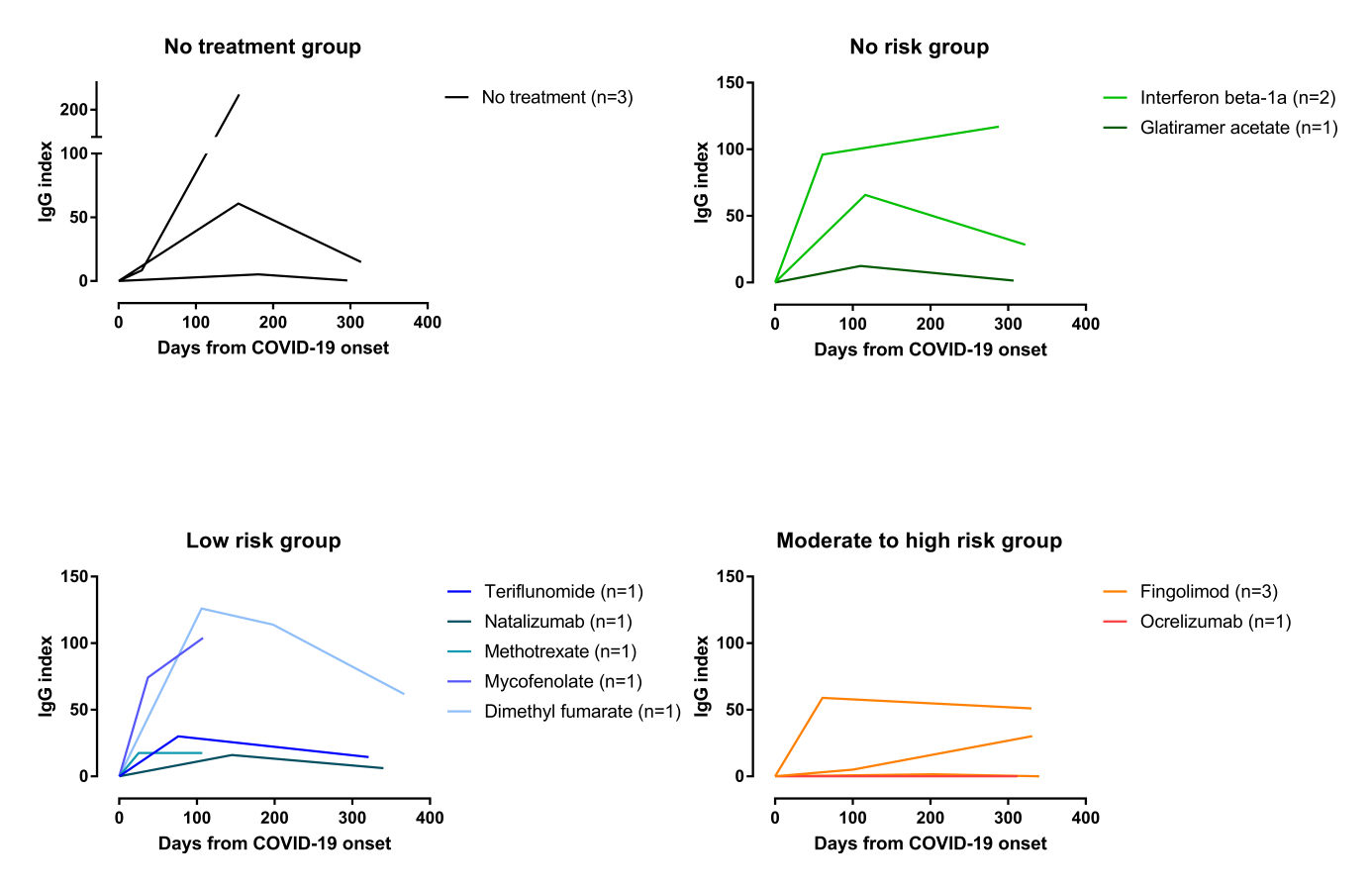 VariableIgG index (n=61)IgG index (n=61)IgG index (n=61)VariableIgG index, mean±SDCorrelation coefficient (95% CI)p-valueAge0.0358 (-0.218; 0.285)0.78*Sex0.61†Women46.4±46.0Men56.1±79.1EDSS score0.0919 (-0.164; 0.336)0.48*COVID-19 related comorbidities0.99†Yes54.4±67.5No48.7±57.4Disease-modifying treatment group0.03‡No treatment64.4±63.1No risk71.6±66.8Low risk56.3±61.9Moderate to high risk13.2±20.5COVID-19 severity score0.02†Grade 1-243.1±52.6Grade ≥3109±80.3PCR result0.14†Positive61.4±67.1Not performed32.6±38.4Time between COVID-19 onset and serology-0.296 (-0.510; -0.0477)0.02*Time between COVID-19 onset and serology<0.01†≤168 days68.9±65.1>168 days29.7±43.3